KHYBER PAKHTUNKHWA PUBLIC SERVICE COMMISSION(EXAMINATION WING)PUBLIC NOTICE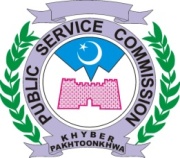 		It is notified for information of all concerned that by order of the Competent Authority the Khyber Pakhtunkhwa Public Service Commission intends to conduct Ability Test for the Posts of Provincial Management Services (PMS) Officers (BPS-17) advertised vide Advt No 04/2020 on 11-04-2021. The Ability Test will consist of 100 MCQs based on General Knowledge and General English to be solved in 90 Minutes. Details of Examination Centers and Roll Numbers will be uploaded on Khyber Pakhtunkhwa Public Service Commission’s website www.kppsc.gov.pk at least 15 days before the test.Candidates can download their Roll Numbers for respective Examination Centers from the website well before conduct of Test. No individual admission Letter / Roll Number slip would be issued/ dispatched to any candidate individually.The Candidates who intends to appear in the said test are advised to make sure that they are eligible for the posts in all respects because eligibility of the candidates will be determined strictly in accordance with service rules, terms and conditions of the advertisement after conduct of the test. The candidature of those candidates shall be cancelled / rejected if they found inelgibile at any stage for any reason and in that case the ineligible candidates shall not be called for further examination / interview.If any candidate does not get intimation through website, SMS or E-Mail regarding his/ her test, he / she may get his/ her status confirmed from the office before conduct of test, on Telephone Numbers 091-9212976/ 091-9214131-9212897-9213750-9213563 (Ext: No 102/203/105) on any working day.Carrying and Use of Mobile Phone or Other Electronic Device(s) & Bags etc in Examination Halls are strictly prohibited.COVID-19, SPECIAL INSTRUCTIONS FOR EXAMS: Candidates shall wear Face Mask, maintain social distancing, avoid handshake, use hand sanitizers and bring own water bottles.                                                   											(Naqash Nisar)										   Controller Examination 											    Conduct